Vankien mielenterveys- ja päihdepalvelut -seminaari

Tiistai 4.6.2019 klo 8.30-15.45 Rikosseuraamusalan koulutuskeskuksessa (RSKK), auditorio 3 krs., Vernissakatu 2 A, VantaaMillainen on mielenterveyden ja päihteiden välinen yhteys? Toimiiko mielenterveys- ja päihdepalvelujen integraatio palvelujärjestelmässä? Mitä uusia mahdollisuuksia digitalisaatio tarjoaa? Toimivatko hoidon jatkumot? Seminaarin järjestävät Itä-Suomen yliopisto, Kriminaalihuollon tukisäätiö, Rikosseuraamuslaitos, Suomen Sosiaalioikeudellinen Seura ja Vankiterveydenhuolto. Seminaari on osa vuonna 2018 järjestettyä Vankien sosiaaliset oikeudet-seminaarisarjaa. Ilmoittautumiset pe 17.5. mennessä täältä.Tervetuloa mukaan! Osallistua voi myös videoyhteyden kautta.Ohjelma:Seminaarin puheenjohtajina toimivat Suomen sosiaalioikeudellisen seuran puheenjohtaja Yrjö Mattila sekä Itä-Suomen yliopiston yliopisto-opettaja Mia Kilpeläinen.klo 08.30 Kahvitarjoiluklo 09.00 Seminaarin avauspuheenvuoro: puheenjohtaja Yrjö Mattila, Suomen sosiaalioikeudellinen seura klo 09.05 Mielenterveyden ja päihteiden välinen yhteys: professori Jouko Lönnqvist, Helsingin yliopistoklo 09.30 Mielenterveys- ja päihdepalvelujen integraatio palvelujärjestelmässä: Varsinais-Suomen maakunnan valmisteluorganisaatio, suunnittelukoordinaattori Pasi Oksa, Turun kaupunkiklo 09.45 Mielenterveyden ja päihdehäiriöiden saumaton hoito vankiterveydenhuollossa: ylilääkäri Mika Rautanen, Vankiterveydenhuollon yksikkö (VTH)klo 10.00 Rikosseuraamuslaitoksen päihdekuntoutus: erityisasiantuntija Ulla Knuuti, Rikosseuraamuslaitos (Rise) /Keskushallintoyksikköklo 10.15 Helsingin vankilan päihdetyö ja jatkumot: erityisohjaaja Elisa Nyqvist, Helsingin vankilaklo 10.30 Sakkovangin sijoittaminen ulkopuoliseen päihdekuntoutukseen: rikosseuraamusesimies Teija Suvanto, Kylmäkosken vankilaklo 10.45 Päihdekuntoutuksen jatkumot -järjestön näkökulma: vastaava ohjaaja Reijo Kypärä, Silta-Valmennusyhdistys ryklo 11.00 Mielenterveyden huomioiminen rangaistusajan suunnitelmien laatimisessa ja seuraamusselvityksissä: apulaisjohtaja Maaret Lundahl, Helsingin yhdyskuntaseuraamustoimisto klo 11.15-12.00 Lounas (omakustanteinen)klo 12.00 Keskustelua aamupäivän aiheistaklo 12.15 Kelan mahdollisuudet tukea mielenterveyskuntoutumista. VTH, Rise ja Kela yhteistyö: vastaava asiantuntijalääkäri, psykiatri Tanja Laukkala ja vakuutuspiirin edustaja (varmistuu myöhemmin), Kelaklo 13.00 Mielenterveystalo ja nettiterapia: Psykiatrian linjajohtaja Jan-Henry Stenberg, HYKS klo 13.20 Älykäs vankila sähköisten palvelujen mahdollistajana: projektipäällikkö Pia Puolakka, Riseklo 13.30 Mielenterveyden ensiapu – arjen näkökulmia mielenterveystyöhön vankilassa: projektityöntekijä Kaisa Kämäräinen, Vankeusaika mahdollisuutena-hanke (2016-2019)klo 13.40 Tukitarpeet palvelujatkumon varmistamiseksi: projektipäällikkö Hanna Mäki-Tuuri, Naiset näkyviksi-kehittämishanke (2018-2020), Kriminaalihuollon tukisäätiöklo 14.00 Kahvitarjoiluklo 14.30 Korvaushoidon käytännöt: osastoylilääkäri Jukka Voutilainen, Psykiatrinen vankisairaalaklo 14.50 Korvaushoidon psykososiaalinen tuki vankilassa: erityisohjaaja Hanna Salmi, Naarajärven vankilaklo 15.10 Keskusteluaklo 15.30 Päivän yhteenveto: tutkija Miisa Törölä, Itä-Suomen yliopistoklo 15.45 Päivän päätös, hyvää kotimatkaa: yliopisto-opettaja Mia Kilpeläinen, Itä-Suomen yliopistoRikosseuraamusalan koulutuskeskus sijaitsee n. 100 m Tikkurilan matkakeskuksesta, jossa pysähtyvät paikallisliikenteen junat R, I, Z, P, K sekä kaukoliikenne. Bussit: https://www.hsl.fi/sites/default/files/uploads/tikkurila_700x1000_01012019.pdf 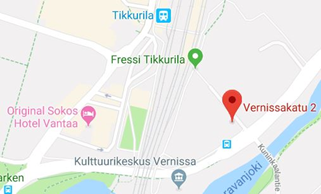 Lisätietoja:Sosiaalineuvoja Marjo Liukkonen, Kriminaalihuollon tukisäätiö,
050 4124 301, marjo.liukkonen@krits.fi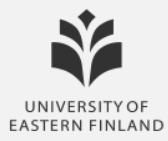 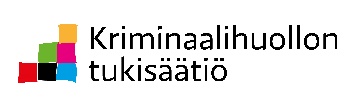 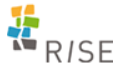 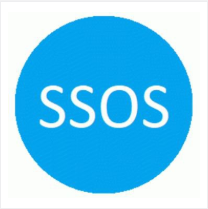 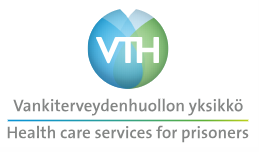 